Санкт-Петербургский международный проект культуры и искусства «Вдохновение. Виват-талант» XIII Международный конкурс-фестивальисполнительского мастерства«САНКТ-ПЕТЕРБУРГСКИЕ АССАМБЛЕИ ИСКУССТВ»Санкт-Петербург, 3-6 декабря 2021 года.К участию приглашаются творческие коллективы из всех Федеральных Округов Российской Федерации и зарубежных стран!Конкурсные дни:4 декабря- конкурсный день Концертный зал Отеля "Санкт-Петербург", Концертный зал «Олимпия»
Эстрадные номинации с фонограммами 
Хореография 
Хоры, оркестры и ансамбли большого состава 
Театры, народные и фольклорные коллективы 
Джазовые номинации

4-5 декабря- конкурсный день в акустических залах учебных заведений.
Классические инструментальные и вокальные номинации- соло и малые формы до 7 участников - без фонограмм.
Прием заявок на участие: Заявку необходимо заполнить и выслать с сайта конкурса, либо на электронную почту оргкомитета: spb@vivat-talent.com Прием заявок - до 10 ноября. (продление приема до 15 ноября - только при наличии мест в тайминге).Прием заявок на Онлайн конкурс ( участие по видео-записям) - до 18 ноября.__________________________________ПОЛОЖЕНИЕ О КОНКУРСЕОРГАНИЗАТОРЫ КОНКУРСА:  Некоммерческая организация «Санкт-Петербургский фонд развития культуры и искусства».«St. Petersburg Foundation for culture and arts». Творческий центр "Вдохновение". Creative centre "Inspiration".При информационной поддержке: Портала культурного наследия Культура. РФ Министерства культуры Российской Федерации ( с 2017года)Губернатора Санкт-Петербурга ( с 2019г)Белорусский Союз музыкальных деятелей. Union of Musician figures Belarus Republic" .Партнеры конкурса:Институт музыки, театра и хореографии РГПУ им. А.И. Герцена. Санкт-Петербургское музыкальное училище им. Н.А. Римского-Корсакова.Институт музыки, театра и хореографии РГПУ им. А.И. Герцена. Духовая Академия ВоронцоваБелорусская ассоциация духовых оркестров и ансамблей («БАДОА/BASBE).Belarusian Association of brassbands and ensembles ЦЕЛИ КОНКУРСА:оказание поддержки и содействие профессиональному росту педагогов, солистов и творческих коллективов.раскрытие духовного, интеллектуального и культурного потенциала детей и старшего поколения через искусствосохранение лучших традиций отечественных и зарубежных исполнительских школподдержка работников сферы культуры, искусства и смежных областей;Выполнение указа Президента РФ "Об утверждении Основ государственной культурной политики" № 808 от 24 декабря 2014 года.ЗАДАЧИ КОНКУРСА:предоставление профессиональной независимой оценки творческой деятельности детей, молодежи и старшего поколения, оказание им помощи и поддержки в развитии и реализации творческих способностей;поиск, выявление и поддержка новых имен в области исполнительского мастерства;повышение профессионального уровня руководителей/педагоговвоспитание художественного вкуса и приобщение исполнителей к лучшим образцам мировой культуры и искусства_____________________________________________________________________________НОМИНАЦИИ УЧАСТИЯ:Конкурс "Искусство танца" ( номинация имеет отдельное Положение по участию)-Классический танец и стилизация-Народный танец и стилизация-Детский танец, ритмика-Театр танца, танцевальное шоу-Бальные танцы ( в т.ч. формейшен)-Эстрадный танец, эстрадно-спортивный танец-Современная хореография: джаз, модерн, свободная пластика -Спортивный танец, гимнастика, акробатический танец-Степ-Восточный танец, индийский танец-Молодежные направления STREET DANCE : хип-хоп, диско,брейк данс, и пр.Конкурс "Эстрадное вокальное искусство"- соло, дуэты, ансамбли.эстрадная песнядетская песняпесня на иностранном языкепесня из кинофильмапесня из мультфильмапесня из мюзиклапатриотическая песняэстрадная стилизация народной песниджазовый вокалшоу-группы, ансамбли Конкурс "Хоровое искусство": раздельно оцениваются профессиональные хоровые коллективы профильных учебных заведений, и непрофессиональные коллективы: детские хоры, студенческие хоры, самодеятельные хоры, хоры ветеранов, и другие.Конкурс "Академический вокал":  соло, дуэты и ансамбли, исполнение с живым музыкальным сопровождением, либо a capella.Конкурс "Классическое инструментальное искусство"Фортепиано – Конкурс фортепианного мастерства имени Игоря Урьяша( номинация имеет отдельное Положение по участию)
- Специальное фортепиано
- Общее Фортепиано хорового и теоретического отделений
- ОКФ Общий курс фортепиано ( второй инструмент)- Фортепианные дуэты (4 ручные и 2 рояльные- указывать в заявке обязательно)
- Концертмейстерское мастерствоСтрунные симфонические инструменты - соло и ансамбли:скрипка, альт, виолончель, арфа.Духовые и ударные инструменты- соло и ансамбли: деревянные и медные группы духовых инструментов.Народные инструменты - соло и ансамбли: струнно-щипковые инструменты ( гусли, домра, балалайка)баяны/аккордеоны, классическая гитара, национальные инструменты.Конкурс "Эстрадно-джазовое инструментальное искусство": соло, дуэты, ансамбли , оркестры.Конкурс "Народное вокальное искусство": соло, дуэты и ансамбли.народное пение (вид сопровождения указывать в заявке обязательно).фольклор (с живым сопровождением, либо  а капелла)обрядовые постановки (вид сопровождения указывать в заявке обязательно).Конкурс "Театральное искусство":  коллективы и солисты.Художественное словоФрагменты театральных и музыкально-театральных постановокТеатры мод и костюма, модельная пластикаКукольный театр и другие направления.Конкурс "Авторское творчество": различные жанры- музыкальное, литературное (в т.ч. авторы-исполнители)Конкурс "Цирковое искусство" различных жанров: акробатика, свободная пластика, эксцентрика и т.п.Конкурс художественных работ "Выставка": живопись, графика, прикладное искусство; народные промыслы, оформительские работы, художественная фотография, дизайн костюма.Категории участников:•   Категория «Начинающие» - дети первого года обучения с обязательным указанием возраста.                     • «Детская категория- 0» - До 6 лет • «Детская категория- I» - 7-8 лет• «Детская категория- II» -9-10 лет• «Детская категория- III» - 11-12 лет • «Юношеская категория-I» - 13 -15 лет                           • «Юношеская категория-II» - 16 -18 лет•  Категория «Молодежь» - 19-25 лет• «Старшая категория»- 26-35 лет• «Сениоры» - от 36 лет;• «Смешанная категория» - с обязательным указанием границ возраста в коллективе.• «Семейное творчество» – все жанры в семейном исполнении (с указанием границ возраста)• «Профессионал» - Участвуют учащиеся средних и высших профильных профессиональных учебных заведений, а также профессиональные исполнители/преподаватели.• "Невозможное-возможно"- участие в любой номинации для людей с ограниченными возможностями.РЕГЛАМЕНТ ПРОГРАММЫ ВЫСТУПЛЕНИЯ.Программа выступления должна соответствовать возрасту исполнителей. Конкурсные смотры - открытые. Проходят в концертном зале в присутствии зрителей, гостей фестиваля и конкурса. Выбор репертуара осуществляет направляющая сторона.Коллективы от 8 участников (во всех номинациях) исполняют 1 (один) либо 2 (два) номера общей продолжительностью до 8 минут с входом и выходом.Разбивка между номерами предусмотрена только в хореографических номинациях.Соло, дуэты и малые формы до 7 участников - исполнение с фонограммой- ОДНО произведение, продолжительностью - до 5 минут с входом и выходом.(в конкурсах "Эстрадный вокал", "Театр", "Народное пение с фонограммой")*В номинации «Хореография» для классических вариаций допускается два выхода с разбивкой.Соло, дуэты и коллективы малых форм до 7 участников - при исполнении с концертмейстером, либо а-капелла- "Инструментальное искусство", "Академический вокал", "Народное пение" - одно развернутое произведение, либо 2 разнохарактерных произведения:детские категории до 10 лет - до 5 минут с входом и выходом,*детская категория 11-12 лет  - является промежуточной, допускается выступление до 6 минут.категории от 13 лет - до 7 минут с входом и выходом.Превышение регламента строго запрещено, доплаты ко взносу не принимаются.Технические условия участия:Участники могут исполнять конкурсную программу без сопровождения a capella, либо с фонограммой.Фонограммы необходимо будет выслать в течение 3 дней после получение расписания конкурса, не позднее, чем за 7 дней до конкурса.Фонограммы должны быть подписаны следующим образом: название коллектива (или ФИ солиста) и название конкурсного номера (например: ансамбль Конфетти, Тарантелла)Фонограммы необходимо и обязательно выслать на официальную почту spb@vivat-talent.com и получить подтверждение о получении. Фонограммы на флешках на конкурсе не принимаются.*Во время выступления участников проводится фото-видеосъемка . Фото и видео материалы могут быть использованы организаторами и размещены на сайте Конкурса и сайтах партнеров без согласия участников и тех, кто изображен на них.   Работа жюри: состав жюри формируется оргкомитетом и не разглашается до начала конкурса.Состав жюри международный: ведущие деятели культуры, преподаватели творческих ВУЗов и ССУЗов и других учебных заведений России и зарубежных стран. Председатель жюри - Заслуженный артист РФ, Профессор СПб Консерватории им.Н.А.Римского-Корсакова, солист СПб Филармонии им.Д.Д.Шостаковича - Александр Шустин. Жюри имеет право делить, присуждать и не присуждать призовые места; награждать участников специальными грамотами (призами). Решение жюри оформляется протоколом и не подлежит пересмотру.По окончании номинации педагоги имеют возможность проконсультироваться с жюри в рамках объявленного круглого стола.Просмотр итогового протокола, либо оценочных листов членов жюри возможен только с разрешения организационного комитета по окончании конкурсных прослушиваний. Данная процедура осуществляется по письменному запросу исключительно от руководителя или педагога коллектива (солиста).Критерии оценки выступлений и работ участников:Номинация - инструментальное творчество: мастерство и техника исполнения, качество звучания инструмента, музыкальность, подбор и соответствие репертуара возрастным особенностям исполнителей, артистизм. Номинация - хореография: мастерство и техника исполнения движений, композиционное построение номера, соответствие репертуара возрастным особенностям исполнителей, сценичность (пластика, костюм, реквизит, культура исполнения), подбор и соответствие музыкального и хореографического материала, артистизм, раскрытие художественного образа. Номинация - вокал: соответствие репертуара возрастной категории и возможностям исполнителя, чувство ритма, умение пользоваться микрофоном, культура и сценическое движение, чистота интонации и качество звучания, красота тембра и сила голоса, ансамблевый строй, оригинальность репертуара.Театральные номинации: Художественное слово- подбор репертуара, соответствие возрасту исполнителя, постижение исполнителем содержания и образов произведения, артистичность, сценическая культура, техника речи, куда входят голосоведение: общая внятность речи, дикция; орфоэпия; логика звучащей речи.Театры, театры мод - сценичность (пластика, костюм, культура исполнения, сценическое движение), музыкальное сопровождение, оригинальность костюмов. Авторская номинация: оригинальность идеи, художественный уровень воплощения.Выставка: мастерство и техника исполнения, оригинальность, владение материалом.Итоги и награждение:Дипломами и памятными призами награждаются все участники.Звания присуждаются по каждой номинации и в каждой возрастной категории, согласно количеству набранных баллов. Жюри оценивает конкурсное исполнение по 10-бальной системе.Победителям конкурса присваиваются в каждой категории и номинации звания «Лауреата» I,II и III степеней (Рейтинг баллов - 10, 9 и 8 - соответственно). При получении абсолютного большинства баллов, возможно присуждение звания - Гран При конкурса.Конкурсантам, не вошедшим в число "Лауреатов" по решению жюри присуждаются звания «Дипломант» I,II и III степеней (Рейтинг баллов - 7, 6 и 5 - соответственно).Конкурсантам, набравшим менее 5 баллов выдается диплом "Участника".Преподавателям, руководителям и концертмейстерам по решению жюри возможно присуждение специальных дипломов: «За сохранение национальных культурных традиций», «За лучшую постановку», «За лучшую педагогическую работу», «Лучший концертмейстер», и пр.Регламент награждения:*Награждение проводится в определенный день программы конкурса. Участники (представители от каждой заявки) обязаны присутствовать на награждении для вручения дипломов и наград. Неполученные награды не высылаются и не доставляются в офис и на любой другой адрес.ОТВЕТСТВЕННОСТЬ КОНКУРСАНТОВ / ПРЕДСТАВИТЕЛЕЙРуководители/родители несовершеннолетних участников конкурса при подаче заявки автоматически подтверждают согласие со всеми пунктами данного Положения.Ответственность за жизнь и здоровье участников несут их родители, либо назначенные сопровождающие лица (руководители, родственники)!Запрещается подавать заведомо несоответствующий хронометраж. В случае превышения заявленного времени, выступление не засчитывается, либо применяется штрафной - минус балл.Запрещается использовать в выступлениях: разбрасывание сыпучих материалов по сцене, выпускание в зале воздушных шаров с газом, холодное оружие, колющие и режущие предметы, порошки и иные сыпучие, а также фольгированные материалы и другие предметы, химические материалы, угрожающие жизни и здоровью участников конкурса-фестиваля.Конкурсные выступления проходят строго в соответствии с расписанием, составленном организатором конкурса-фестиваля. Проба сцены и звука проходят под строго регламентировано - руководством сотрудника оргкомитета организатора.Всю ответственность за соблюдение авторских прав несет исполнитель.Представляя свои выступления (работы) на конкурсе-фестивале, участники дают согласие на их безвозмездную публикацию, публичный показ, сообщения в эфир либо передачу иным способом. Оргкомитет имеет право размещать фестивальные фото и видеоматериалы участников в сети Интернет, а также использовать их в СМИ и прочих средствах массовой коммуникации без согласования с коллективом или отдельным исполнителем.  ЭТИКА ПОВЕДЕНИЯКонкурсантам следует вести себя с достоинством, демонстрировать высокий уровень культуры, быть доброжелательными и толерантными по отношению к другим участникам, в том числе, к представителям других национальностей и конфессий, относиться с уважением к педагогам и руководителям творческих коллективов, организаторам, членам жюри, воздерживаться от некорректных комментариев, создания шума или иных помех для выступающих.Педагогам, руководителям творческих коллективов, концертмейстерам и иным лицам, сопровождающим конкурсантов, следует вести себя достойно, в профессиональной манере, проявлять уважение к коллегам, организаторам, членам жюри и другим конкурсантам, воздерживаться от конфликтных ситуаций, следить за поведением своих воспитанников, способствовать поддержанию порядка, чистоты и тишины в зрительном зале, закулисном пространстве, в фойе и гримерных комнатах, придерживаться правил и этики поведения, изложенных в настоящем Положении, и ознакомить с ними конкурсантов, а также их родителей.Оргкомитет имеет право отстранить от участия отдельного исполнителя или коллектив за некорректное поведение во время проведения конкурса-фестиваля.ПРЕДВАРИТЕЛЬНАЯ ПРОГРАММА КОНКУРСА:3 декабря- * Возможна встреча, автобусно-пешеходная экскурсия «Блистательный Петербург» и трансфер в отель. Камеру хранения отель предоставляет конкурсантам бесплатно. 14ч – размещение в отеле конкурса. Регистрации в оргкомитете с 15 до 17ч.Возможен - Обед*/ Ужин* в отеле.4 декабря- конкурсный день сценических номинаций.Завтрак в отеле. Концертный зал Отеля "Санкт-Петербург"/ Концертный зал «Олимпия»
Эстрадные номинации с фонограммами 
Хореография 
Хоры, оркестры и ансамбли большого состава 
Театры, народные и фольклорные коллективы 
Джазовые номинации
Выставка 

5 декабря- конкурсный день в акустических залах учебных заведений.
Завтрак в отеле. Классические инструментальные и вокальные номинации- соло и малые формы до 7 участников - без фонограмм.ФортепианоСкрипка, альт, виолончель, арфаДеревянные и медные духовые инструментыНародные инструментыАкадемический вокал6 декабря- Завтрак в отеле. Освобождение номеров в отеле - до 12 ч. Камеру хранения отель предоставляет конкурсантам бесплатно. *Трансферы, экскурсии, согласно заказам.*В день приездов/отъездов/свободный день - можно посетить:Крупнейший музей русского искусства в мире - Русский Музей*Храм Спас-на-Крови, Исаакиевский собор, Океанариум, Гранд-макет России, Музей-макет "Петровская Акватория",Музей-заповедник "Царское село"*, находящийся в прекрасном городе ПушкинеДворцово-парковый ансамбль города Павловск*, находящийся под защитой ЮНЕСКОГород Гатчину и Гатчинской дворец с квестом для детей "Тайна Гатчинского клада"Государственный музей-заповедник Петергоф* -  русский Версаль и многое другое.ФИНАНСОВЫЕ УСЛОВИЯ УЧАСТИЯ ФЕСТИВАЛЬНЫЕ ПАКЕТЫ - ДЛЯ АРТИСТОВ ИЗ ДРУГИХ ГОРОДОВ И РЕСПУБЛИК:Все участники самостоятельно организовывают и оплачивают дорогу до Санкт-Петербурга и обратно. Организационный комитет обеспечивает безопасность размещения делегаций.Проживание участников и сопровождающих зрителей обеспечивается исключительно оргкомитетом в аккредитованных отелях конкурса. Приобретение фестивального пакета для участников и сопровождающих зрителей – обязательно.В стоимость фестивальных пакетов всех категорий включено:Участие в конкурсе без орг. взноса (одна номинация)Аккредитация на вход и посещение всех конкурсных мероприятий ( для сопровождающих зрителей)Проживание в отеле выбранной категории.Организация питания - завтраки (шведский стол).Для групп от 20 человек – участие во второй номинации коллектива - в подарок. (в группу зачитываются места сопровождающих)Бесплатное место руководителям коллективов 15+1. Скидка на размещение концертмейстеров групп со скидкой до 50% (рассчитывается по заявке)Обеспечение мер безопасности в отеле и на мероприятии.Фестивальный пакет «Отель «Санкт-Петербург»**** В концертном зале отеля проходит конкурс для хореографических, эстрадных, хоровых и оркестровых номинаций.Отель - четыре звезды, расположен на берегу Невы, с лучшим видом в городе, все номера выполнены в скандинавском стиле.В номерах – полная комплектация: чайники, туалетные принадлежности, тапочки, халаты.Завтрак- большой шведский стол с видом на Неву в ресторане «Беринг» с 07.00 -10.00 ч.3 ночи/4 дня - 8300 руб.  2 ночи/3 дня - 6900 руб.  Фестивальный Пакет "Ученическая группа»"City Hotel Group", Отель «Турист»**,  ул. Севастьянова , 33 ночи/4 дня - 6300 руб.; 2 ночи/3 ночи - 5600 руб. Данная категория адресована группам от 4 человек:Проживание в 4-5 местных номерах с удобствами на блок/этаже;Завтраки - шведский стол. *Трансферы на конкурсную площадку и обратно – социальное такси – до 300 руб. с человека.Обращаем ваше внимание!Длительность проживания согласовывается только заранее, не позднее 10 дней до заезда. Уменьшить длительность проживания оформленного по приезде на конкурс НЕВОЗМОЖНО. Все убытки, связанные с несогласованными уменьшениями срока пребывания по приезде - несет плательщик.По желанию можно заказать дополнительные услуги:• Продление срока проживания в отеле: 900-1800 руб/чел/сут.• Доплата за 1 местное размещение - 1300 руб. в сутки.• Трансферы и экскурсии (*при подаче списков за три недели - условия см. ниже)• Помощь в организации 2/3 разового питания : обеды/ужины (500руб- шведский стол).* Организационный взнос для артистов из Санкт-Петербурга и Ленинградской области:*Организационный взнос за номинацию для участия во вторых/третьих номинациях; Солисты - 2800 руб. дуэты и трио – 3600 руб.коллектив до 9 человек –1000 руб. с участника коллектив от 10 человек - 9000 руб. одно участие в выставке -1000руб. ( онлайн участие)*На условиях организационного взноса за номинацию к участию также допускаются коллективы и солисты из Псковской и Новгородской областей, из Петрозаводского городского округа, при условии приезда своим автотранспортом на один день – без ночевки. При невозможности выполнения временных требований прибытия к выступлению, им будет предложены одни сутки в отеле конкурса.____________________________________________________Организация трансферов и экскурсийВ стоимость организованных поездок входит:Индивидуальная подача на коллектив ( без стыковки с другими группами)Новые автобусы младше 10 лет Оформление уведомлений в ГАИ на детские группы Экскурсионное сопровождение гида в поездке1.Экскурсионно-трансферный пакет «Блистательный Петербург» включает: встреча, 2 трансфера (авиа/жд вокзал- отель-авиа/жд вокзал) + обзорная экскурсия, совмещенная с трансфером в день приезда/отъезда.*Экскурсовод и транспорт подается индивидуально - только для вашего коллектива (вы не едете с другими коллективами и никого не ждете, гид-искусствовед работает только с вами и с удовольствием ответит на все Ваши вопросы). С детьми младшего возраста работают специальные детские экскурсоводы.Продолжительность экскурсии - 2,5-3 часа.Участники фестиваля познакомятся с историей строительства и развития Северной столицы на протяжении трёх столетий. Гости увидят основные достопримечательности Петербурга: Невский проспект, Стрелку Васильевского острова, здание Кунсткамеры и Университета, Дворцовую площадь и Зимний дворец, Адмиралтейство, Исаакиевский собор и Медный всадник, Мариинский дворец, Казанский собор, церковь Спас-на-Крови, Марсово Поле, Площадь Искусств, Петропавловскую крепость, мечеть, крейсер "Аврору". В рамках экскурсии предусмотрено несколько остановок для фотографирования (фото-стопов). Посещение музеев в экскурсию не входит.2.Музейный день «Энциклопедия Санкт-Петербурга» Общая продолжительность Музейного дня рассчитана на 7 часов.Стоимость с человека включает: полное автобусное обслуживание от отеля и обратно, сопровождение и рассказ гида в автобусе.*Дополнительно оплачиваются:Входные билеты с экскурсией внутри музеев Организованный обед по желанию группы – 300-350 руб. с человека.Внимание! Для организованного группового входа на музейный объект оплату собирает гид на месте - только наличным расчетом (индивидуальная оплата картами в кассу музея невозможна).Варианты возможных экскурсионных программ высылаются по запросу.__________________________________________________________Внимание руководителей! КАК ЗАКАЗАТЬ ТРАНСФЕРЫ И ЭКСКУРСИИ: Согласно постановлению правительства РФ № 1177 от 17 декабря 2013 г. «Об утверждении Правил организованной перевозки группы детей автобусами» (в ред. постановлений правительства РФ № 579 от 23.06.2014 г., № 652 от 30.06.2015 г., № 569 от 22.06.2016 г.), ограничиваются сроки подачи информации для организации трансферов и обзорной экскурсии.Заявки на трансфер и экскурсию принимаются не позднее, чем за 3 недели до приезда группы.Для организации трансфера и обзорной экскурсии необходимо выслать на электронный адрес оргкомитета spb@vivat-talent.com точные данные приезда и отъезда на фестиваль( дата, номер поезда, время,)  и заполненную таблицу с данными приезжающих и указанием, кто с кем будет сидеть в автобусе. Так же необходимо указать контактный телефон, для детей до 18 лет указывается телефон одного из родителя.Образец таблицы на организованную поездку:Позднее, чем за 3 недели до приезда группы, внесение изменений в данные приезда-отъезда, списки на трансферы и экскурсии, транспортную рассадку участников невозможно. Ответственность за достоверность и своевременность предоставления указанных данных лежит на лицах, предоставивших эти данные от лица участников. Указанные данные принимаются только в электронном виде.*Группам, которые не успели подать заявку до этого срока будут предложены альтернативные способы трансфера.Рекомендуем приобретать авиа и ж/д билеты только после согласования принятия заявки с менеджером конкурса«УТВЕРЖДАЮ»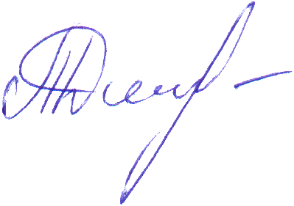 Президент Некоммерческой организации «СПб ФРКИ» _______________________Дмитришина Т.С.  "15" января 2021 г.Группа до 15 чел.Новый Микро-автобус -без багажного отделенияГруппа до 45 чел.Новый Большой Автобус с багажным отделениемАэропорт/жд – отель -аэропорт/жд+ обзорная экскурсия «Блистательный Петербург» (2,5-3 часа);21500 руб.( + 10% в мае)33500 руб.( + 10% в мае)Тематические музейные поездки до 4 часов ( программы по запросу)*без стоимости входных билетов.14500 руб( + 10% в мае)20500 руб.( + 10% в мае)Поездка на музейный день/загородную программу (7 часов)*без стоимости входных билетов.17500 руб.( + 10% в мае)(*возможно группе до 18 человек без багажа)26500 руб.( + 10% в мае)№ Ф.И.О.Возраст-Полных летТелефон сопровождающего- Для детей:Телефон одного из родителей1Петрова Ирина Петровна36 летСопровождающий8921 444 66 552Петрова Вера Ивановна8 лет8921 555 66 443Сидорова Анна Петровна7 лет8971 333 66 44